ΑΝΑΚΟΙΝΩΣΗΕγκατάσταση και διάθεση γραμματοθυρίδων σε τοπικές κοινότητες
του Δήμου ΛευκάδαςΟ Δήμος Λευκάδας με σκοπό τη διευκόλυνση των πολιτών, προχώρησε στην προμήθεια και εγκατάσταση 30 φοριαμών γραμματοθυρίδων και τη διάθεση αυτών προς δωρεάν χρήση.Οι ενδιαφερόμενοι για την απόκτηση γραμματοθυρίδας θα πρέπει υποβάλουν ηλεκτρονική αίτηση έως την Κυριακή 16 Ιουλίου 2023, που είναι η καταληκτική ημερομηνία της πρώτης φάσης, μέσω της ιστοσελίδας: https://lefkada.gov.gr/postbox/. Αμέσως μετά την υποβολή της αίτησής τους, οι ενδιαφερόμενοι θα λάβουν στο email τους οδηγίες για τα επόμενα βήματα που πρέπει να πράξουν.Εν συνεχεία τα ΕΛΤΑ Λευκάδας και Νυδριού σε συνεργασία με  τους  Προέδρους των τοπικών κοινοτήτων θα διαθέσουν τις γραμματοθυρίδες, σύμφωνα με τον αριθμό των αιτούντων.Σημειώνεται πως η απόκτηση γραμματοθυρίδας ΔΕΝ είναι υποχρεωτική και σκοπός είναι να εξυπηρετηθούν οι συμπολίτες μας των οποίων οι οικίες ή οι επιχειρήσεις βρίσκονται σε περιοχές με οδούς χωρίς ονομασία και αρίθμηση.Επίσης, πρέπει να γίνει αντιληπτό πως οι κάτοικοι στους οποίους θα διατεθεί γραμματοθυρίδα, θα πρέπει να προχωρήσουν σε αλλαγή των στοιχείων της διεύθυνσής  τους όπου αυτή είναι η δηλωμένη (Δήμο, ΔΕΚΟ, τράπεζες, δημόσιες υπηρεσίες, εφορία, κλπ).Στην ιστοσελίδα https://lefkada.gov.gr/postbox/ οι ενδιαφερόμενοι μπορούν να βρουν όλα τα σημεία που είναι εγκατεστημένες οι γραμματοθυρίδες, καθώς και απαντήσεις σε συχνά ερωτήματα σχετικά με τη διάθεση τους.Οι τοπικές κοινότητες στις οποίες τοποθετήθηκαν γραμματοθυρίδες είναι οι εξής: 1. Τοπική Κοινότητα Λευκάδας (περιοχές Φρυνίου, Τσεχλιμπούς, Αγίου Ιωάννη & όμορης περιοχής κοιμητηρίου επί τής οδού Αναπαύσεως). Τ.Κ.: 31100
2. Τοπική Κοινότητα Απόλπαινας - Τ.Κ.: 311003. Τοπική Κοινότητα Καρυωτών - Τ.Κ.: 31100
4. Τοπική Κοινότητα Λυγιάς - Τ.Κ.: 31100
5. Τοπική Κοινότητα Νικιάνας - Τ.Κ.: 31100
6. Τοπική Κοινότητα Πλατυστόμων (Περιγιάλι Τ.Κ.: 31084 & Πλατύστομα Τ.Κ.: 31100) 
7. Τοπική Κοινότητα Νυδριού (Ράχη Τ.Κ.: 31084)
8. Τοπική Κοινότητα Νεοχωρίου (Άγιος Χριστόφορος Τ.Κ.: 31084 & Νεοχώρι Τ.Κ.: 31084)
9. Τοπική Κοινότητα Χαραδιατίκων - Τ.Κ.: 31084
10. Τοπική Κοινότητα Βλυχού - Τ.Κ.: 31084
11. Τοπική Κοινότητα Κατωχωρίου - Τ.Κ.: 31084
12. Τοπική Κοινότητα Πόρου - Τ.Κ.: 31084
13. Τοπική Κοινότητα Τσουκαλάδων - Τ.Κ.: 31100
14. Τοπική Κοινότητα Αγίου Νικήτα - Τ.Κ.: 31100
15. Τοπική Κοινότητα Καλαμιτσίου - Τ.Κ.: 31100
ΔΗΜΟΣ ΛΕΥΚΑΔΑΣ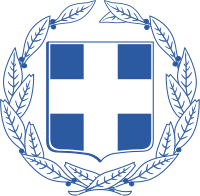 ΕΛΛΗΝΙΚΗ ΔΗΜΟΚΡΑΤΙΑ
     ΔΗΜΟΣ ΛΕΥΚΑΔΑΣ20/06/2023